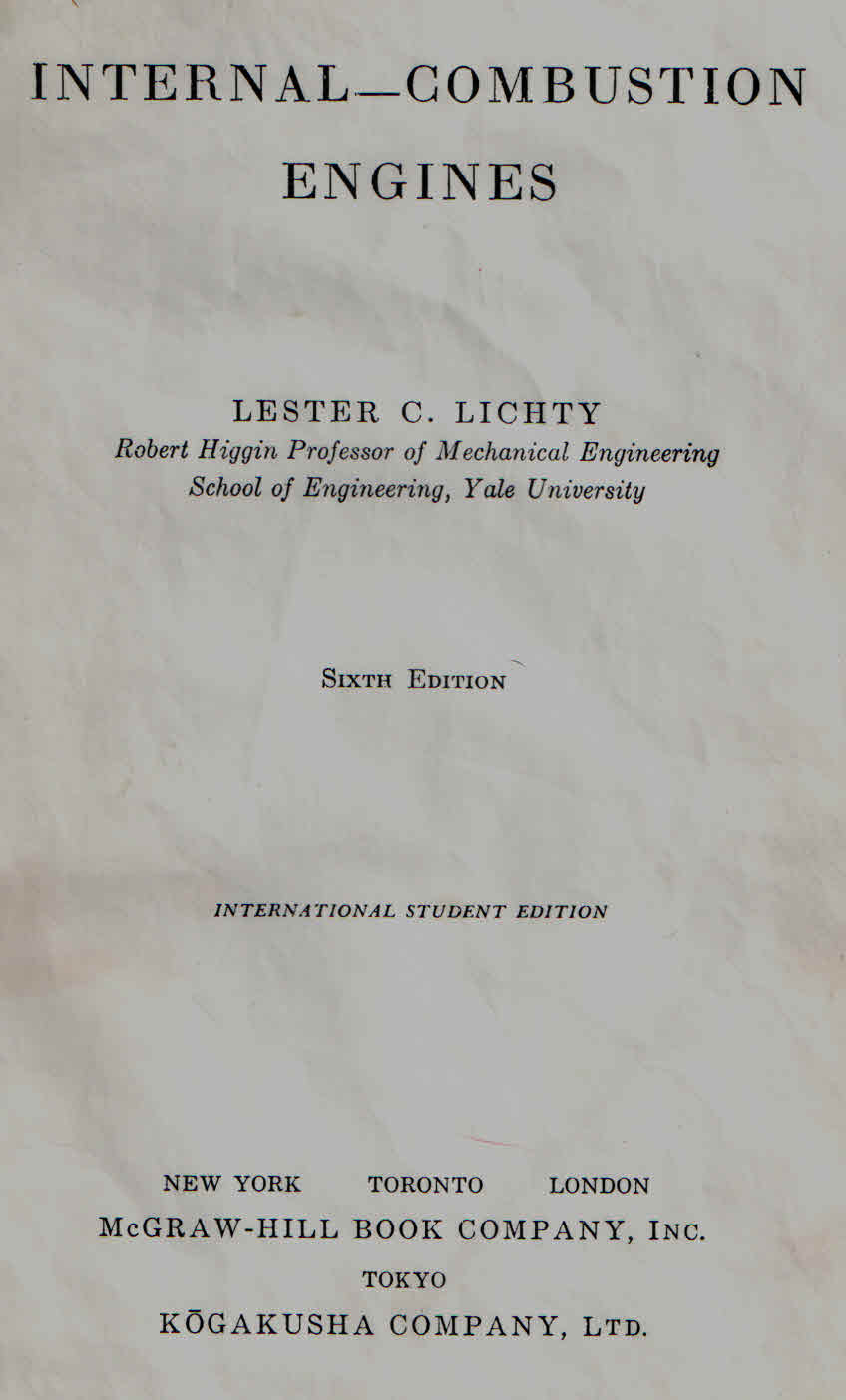 Prof. José Carlos Laurindo 15/04/2013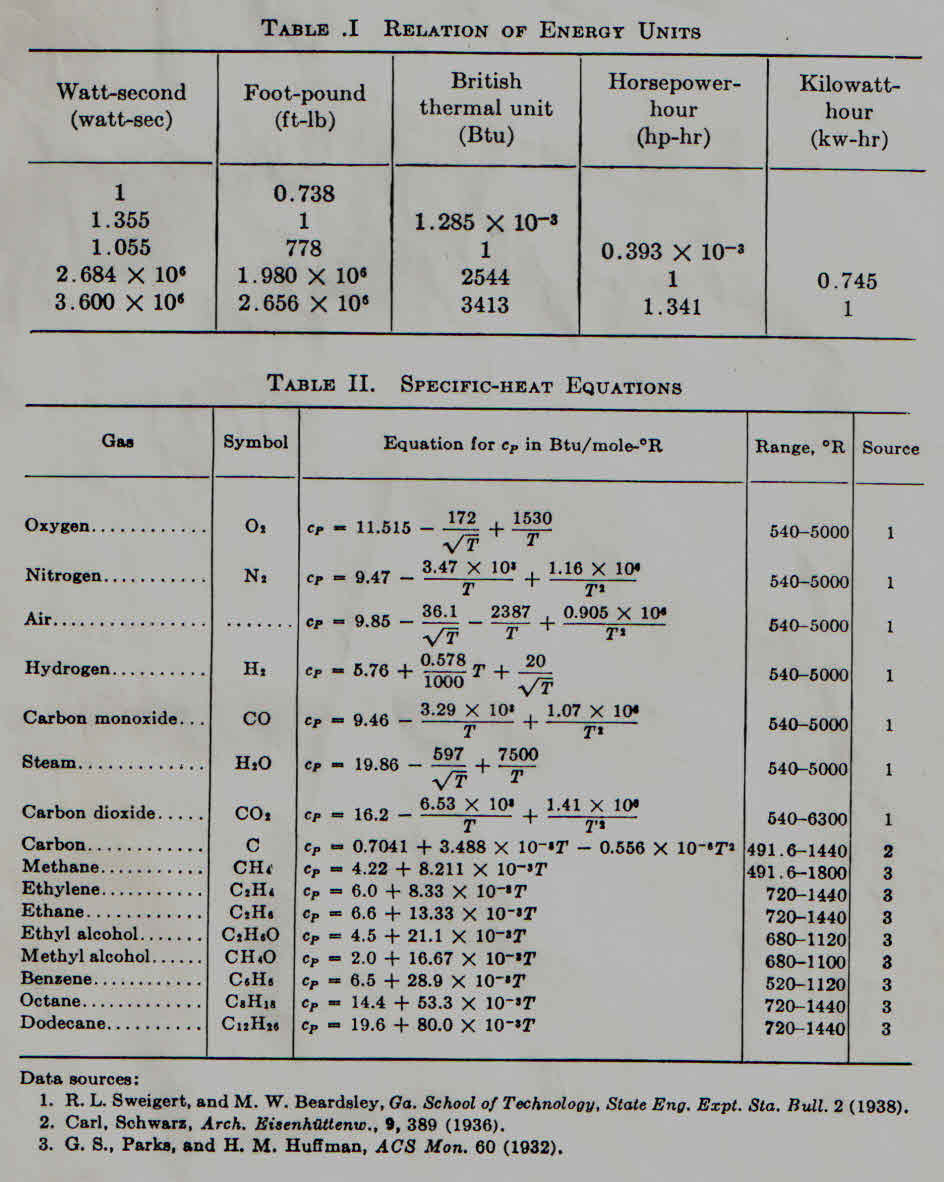 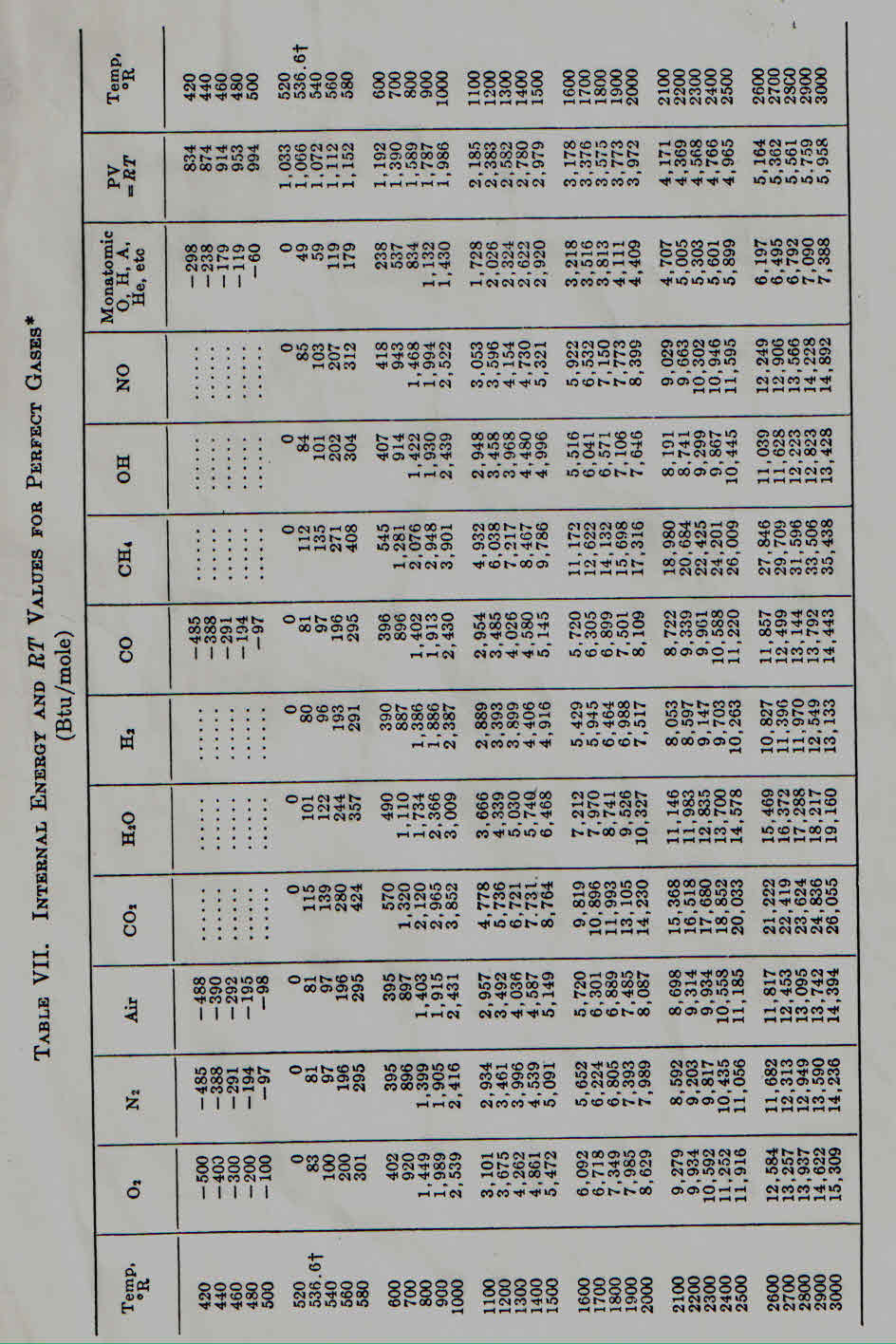 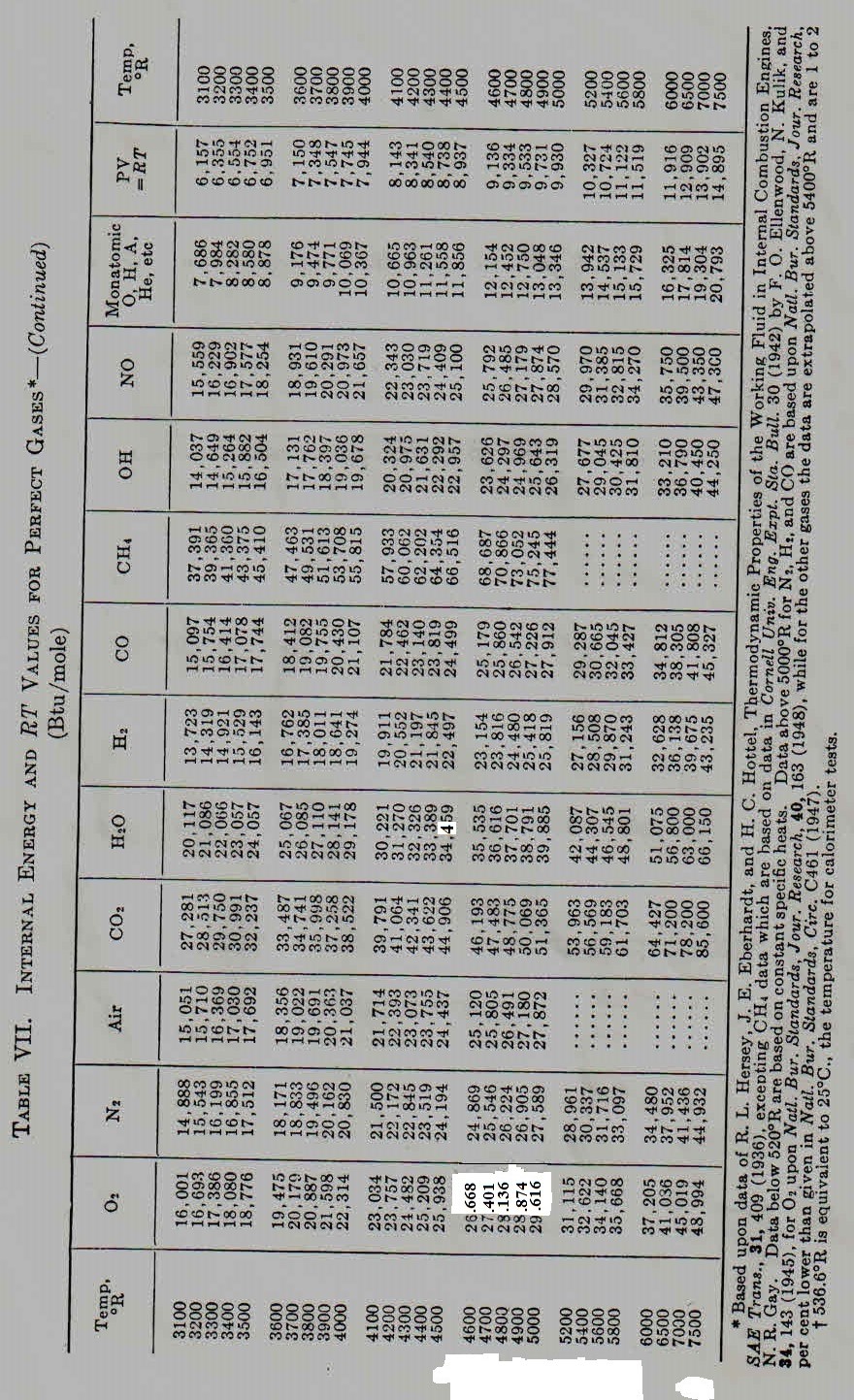 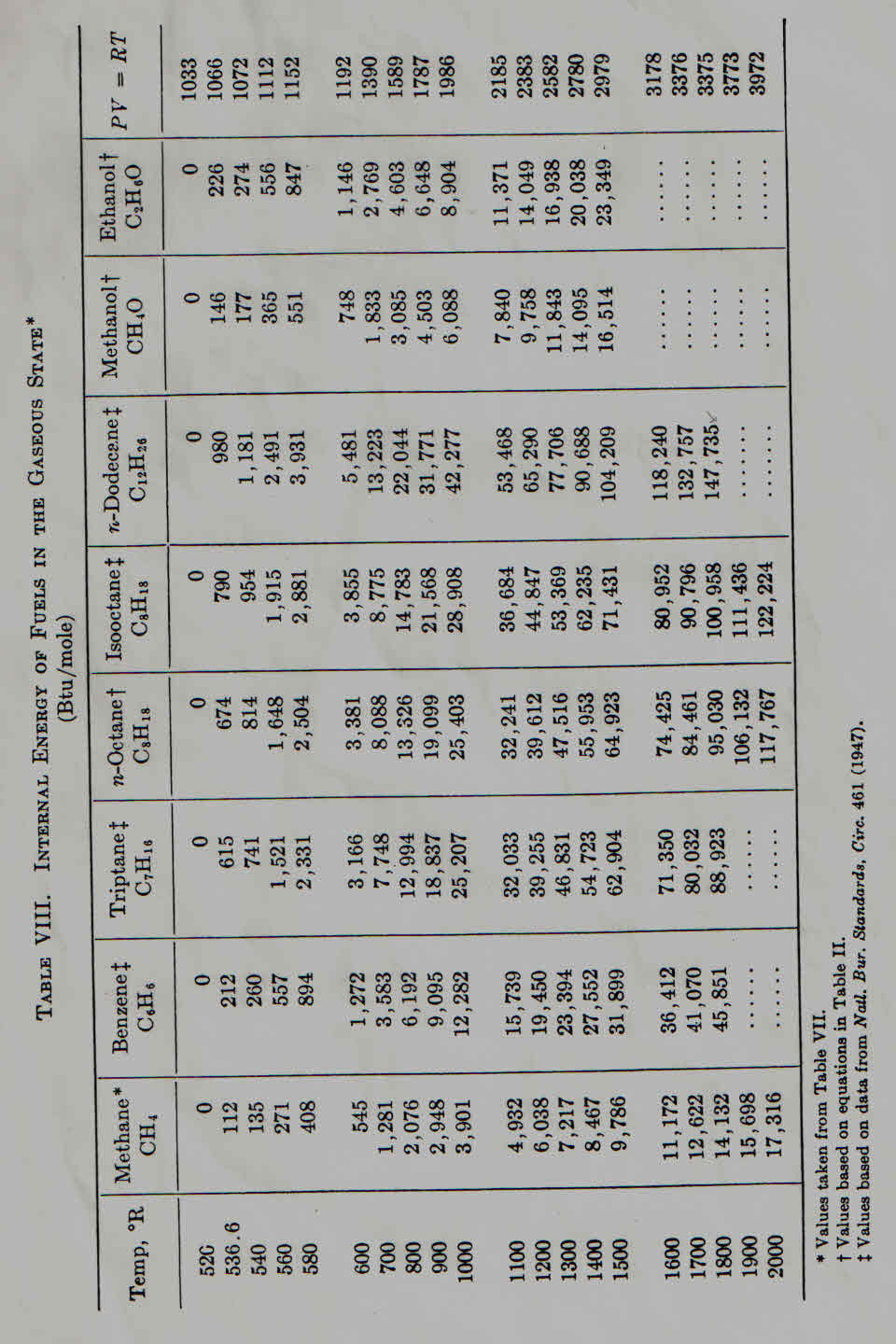 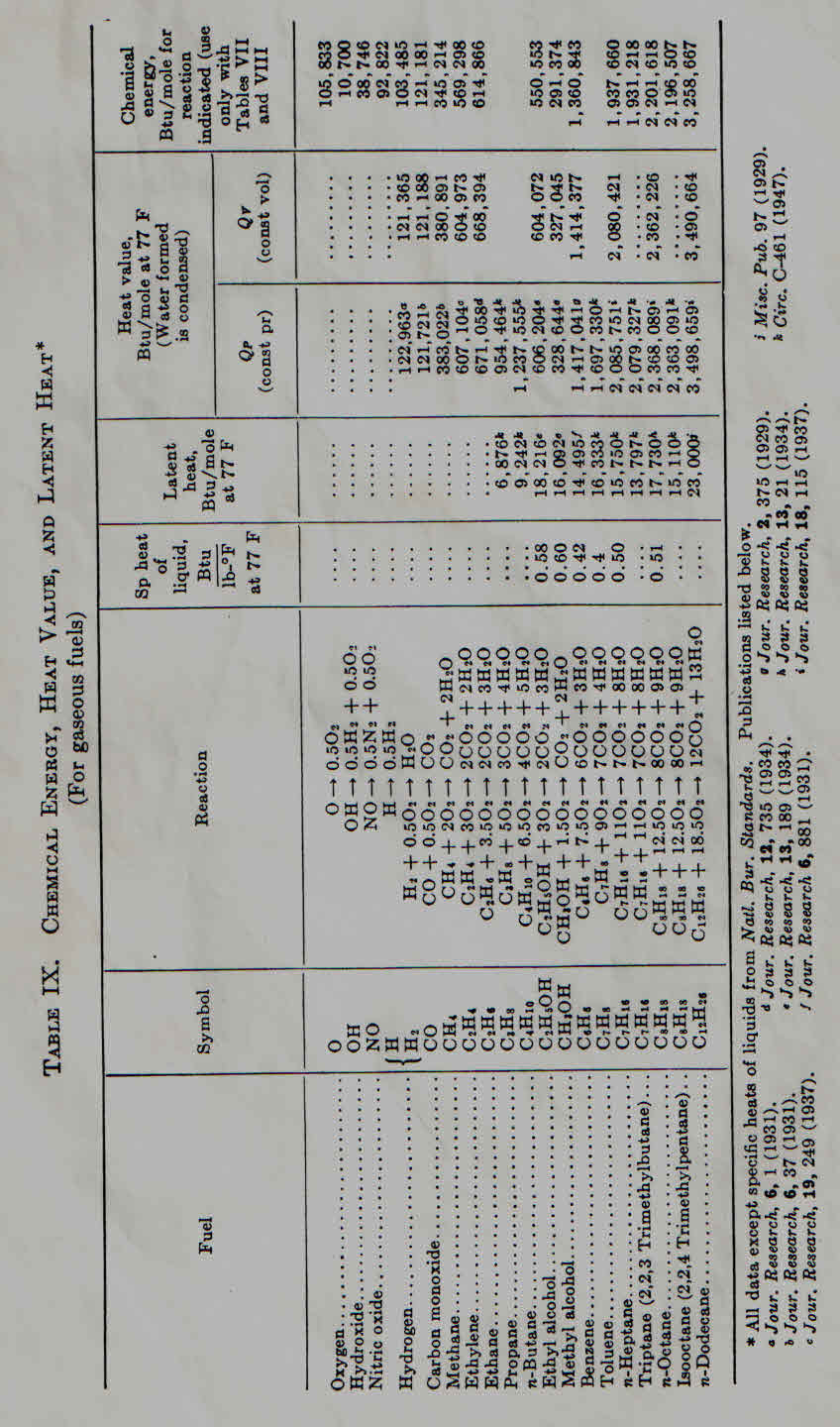 